   Виртуальная выставка «Есть в марте день особый»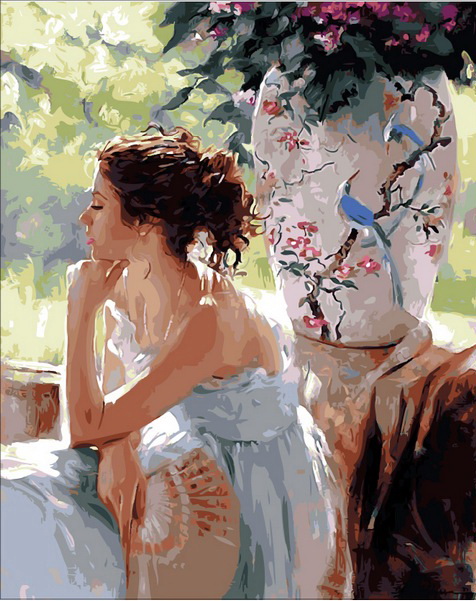 Главный праздник в марте - это Международный женский день, который отмечается 8 марта. Это тот особый день, когда повсюду чувствуется присутствие весеннего тепла и искренней радости, он согрет женскими улыбками и украшен россыпью цветов. Самой главной традицией праздника является особое внимание мужчин к своим вторым половинкам, матерям, дочерям, бабушкам.  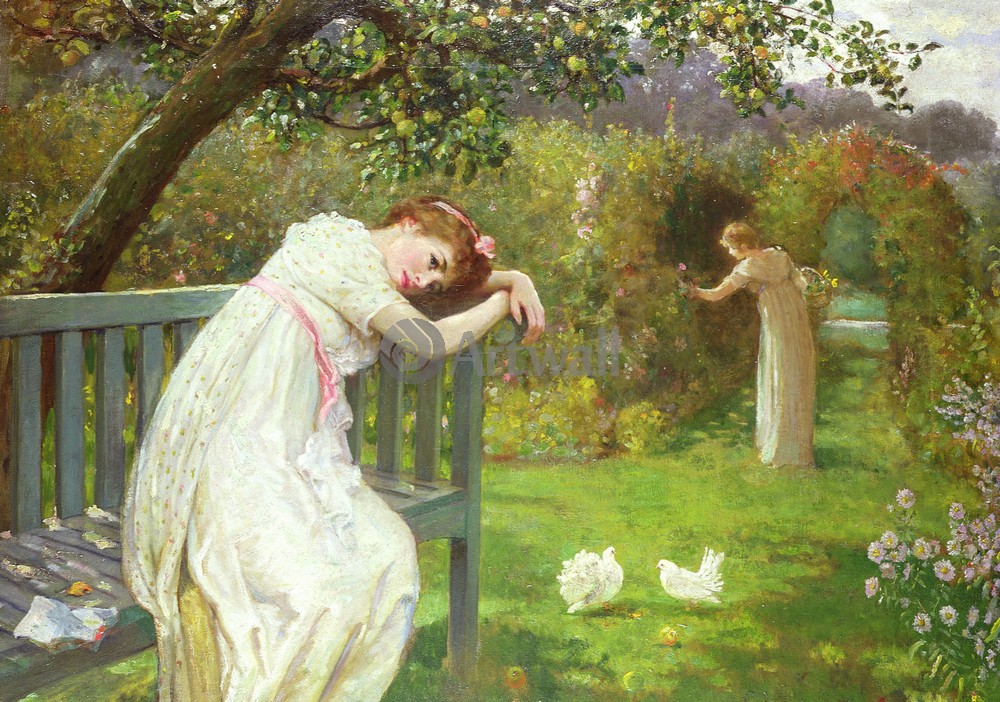 Весна для женщины – не только птичье пение…
Весна для женщины – не только солнца свет…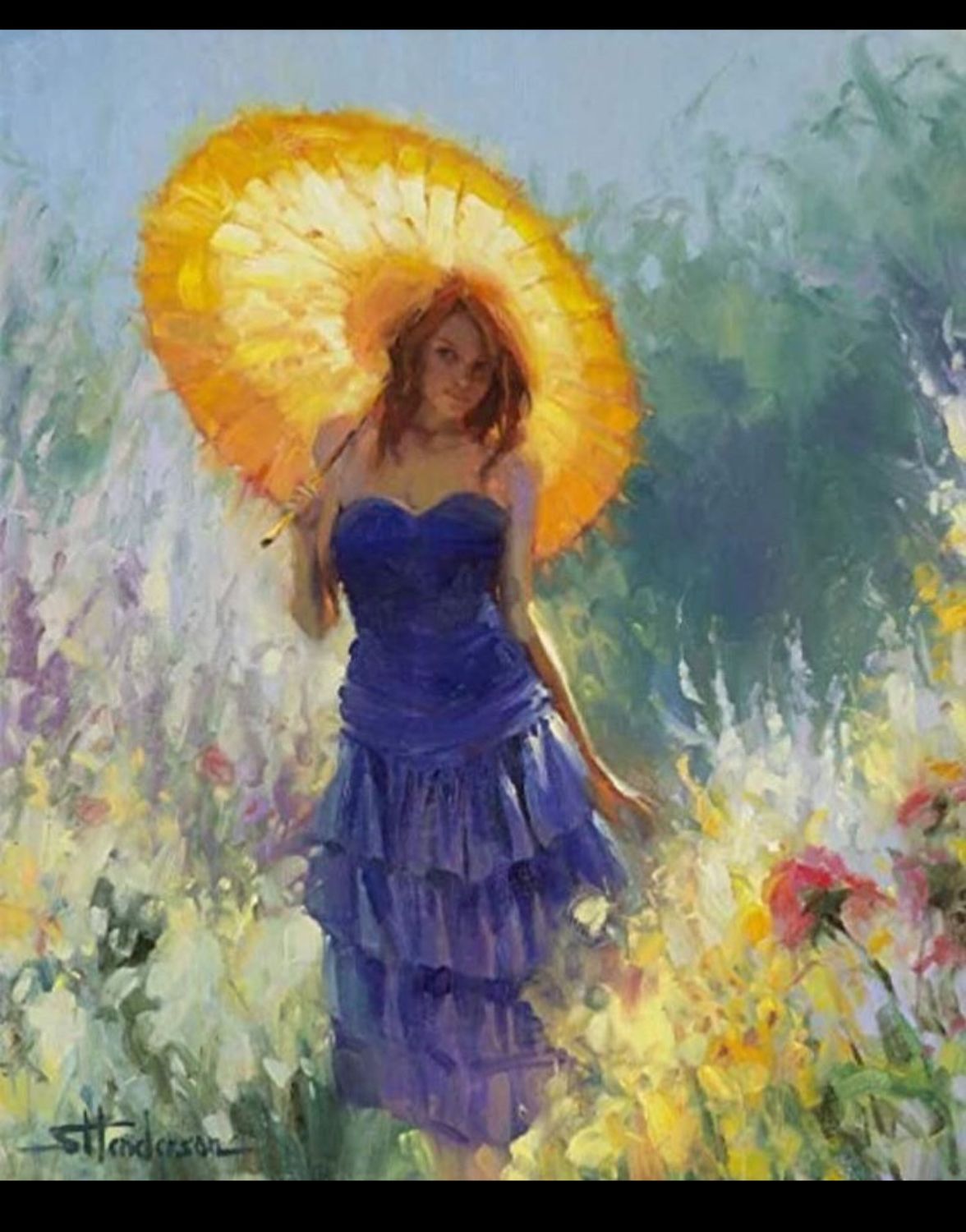 
Весна для женщины – души святой волнение…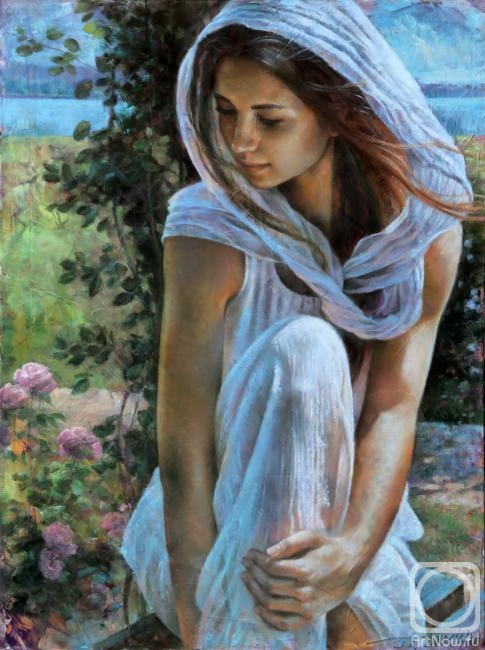 
   Весна для женщины – любви земной обет…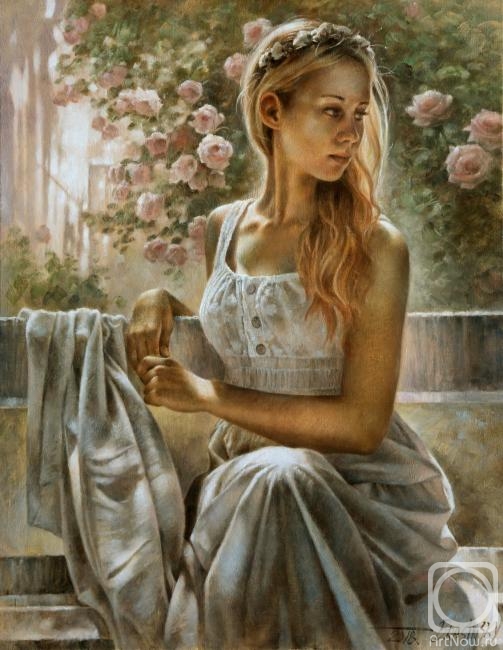 
Весною женщина, как роза, распускается…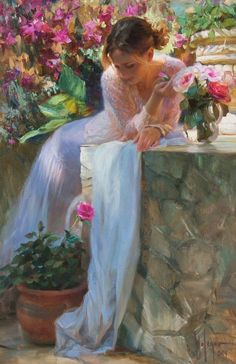 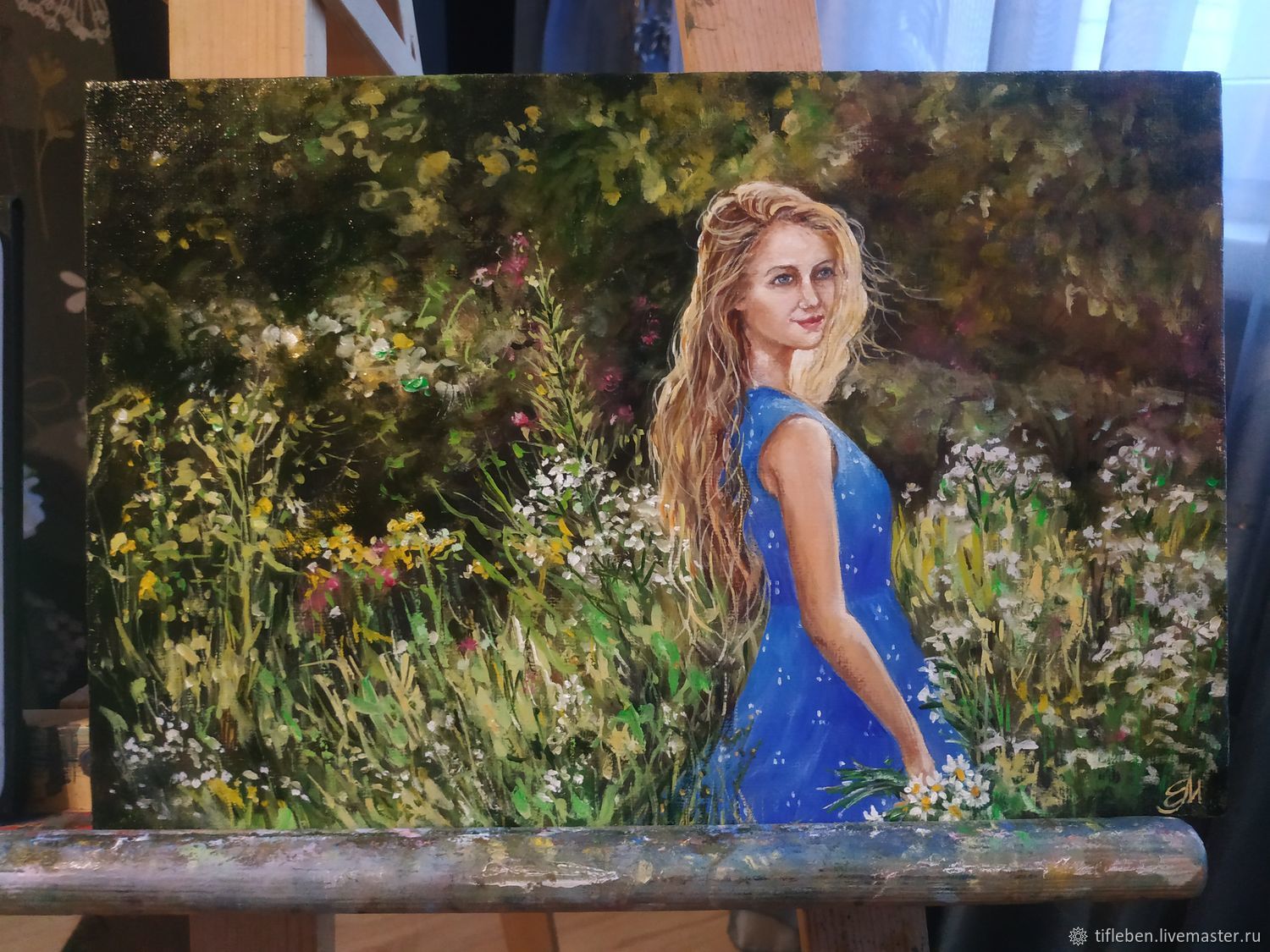 Весною женщина, как свежая роса…
Весною женщина грешит порой… и кается…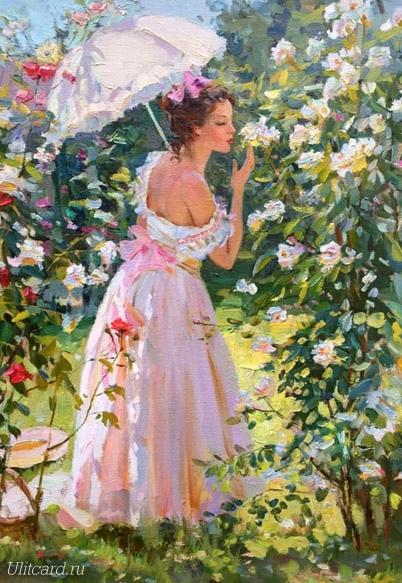 
Весною женщина – вся нежность и краса…

Весна и женщина – подруги неразлучные…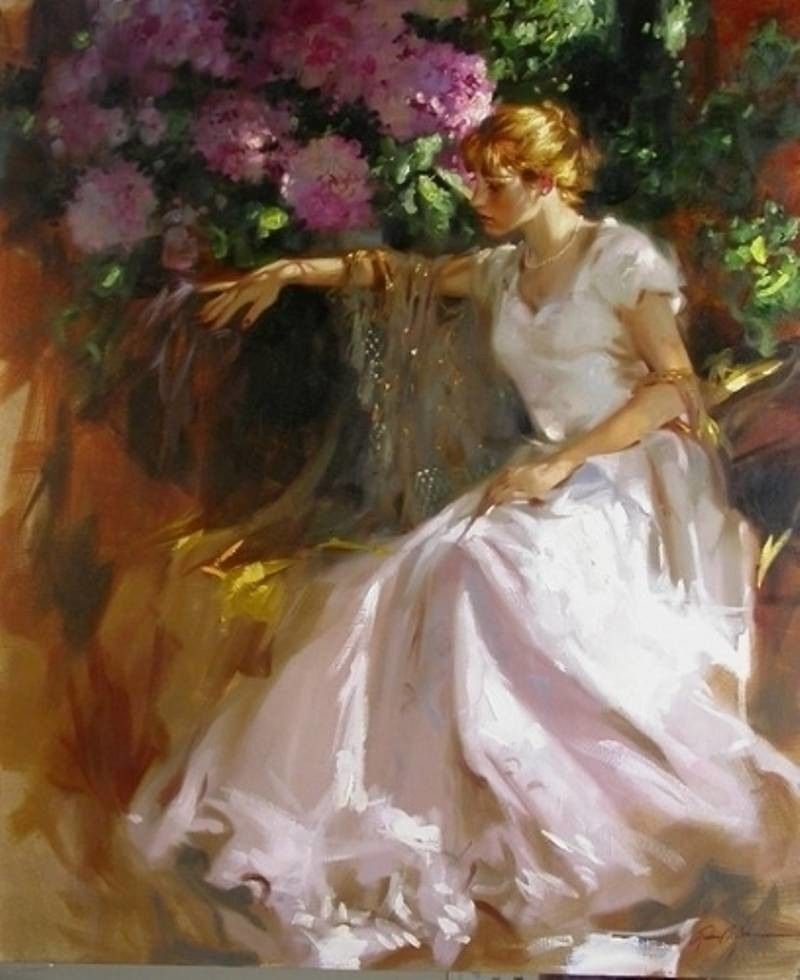 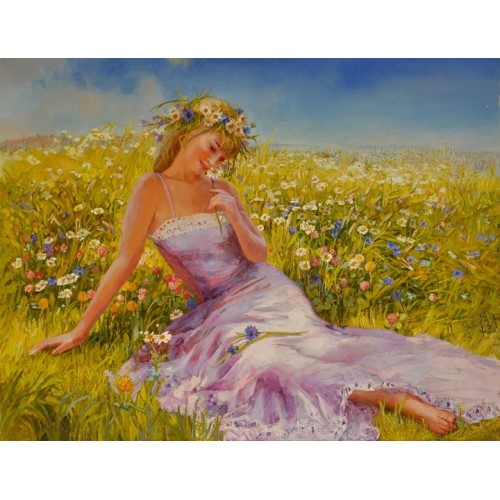 
Весна и женщина – весь разум под откос…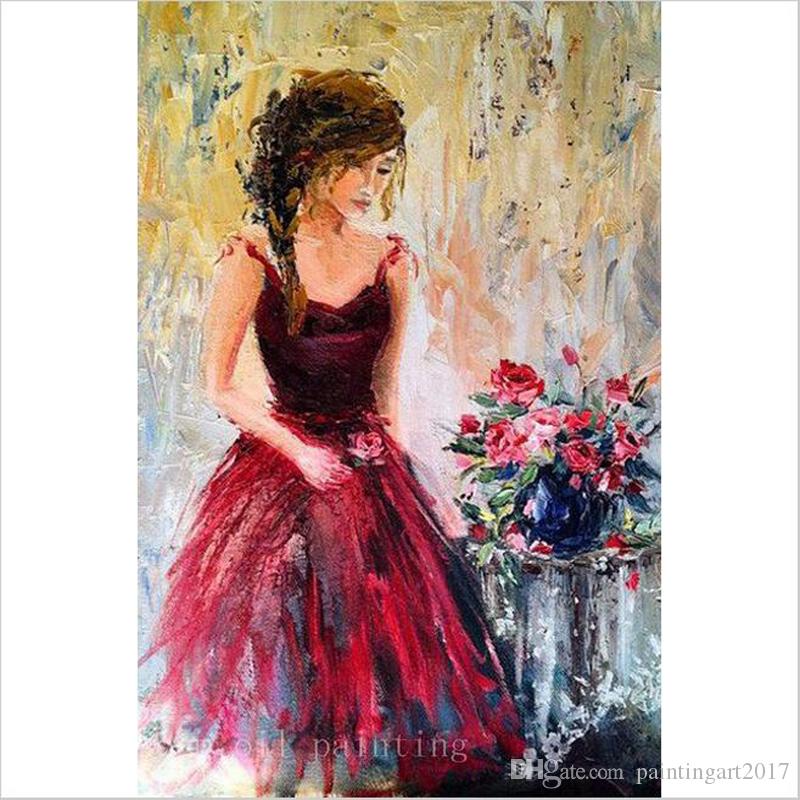 
Весна и женщина – загадки ненаучные…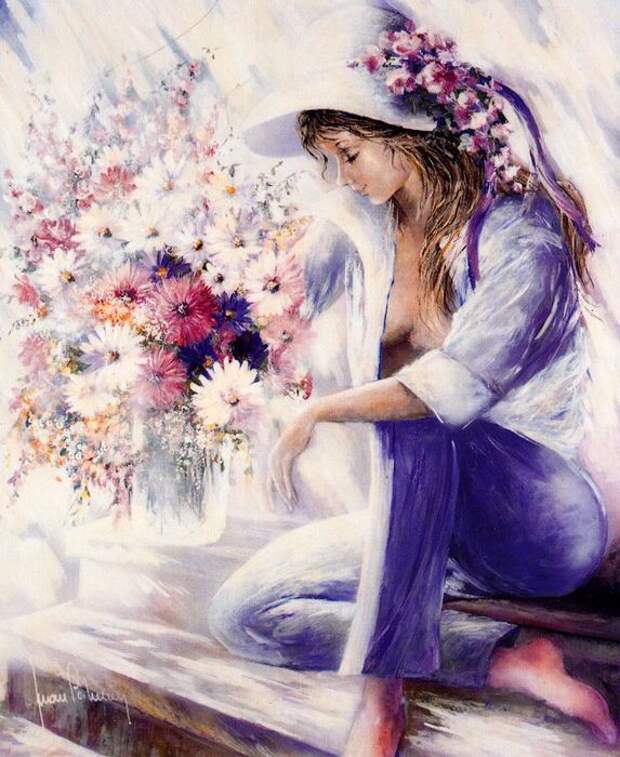 
Весна и женщина – один сплошной вопрос…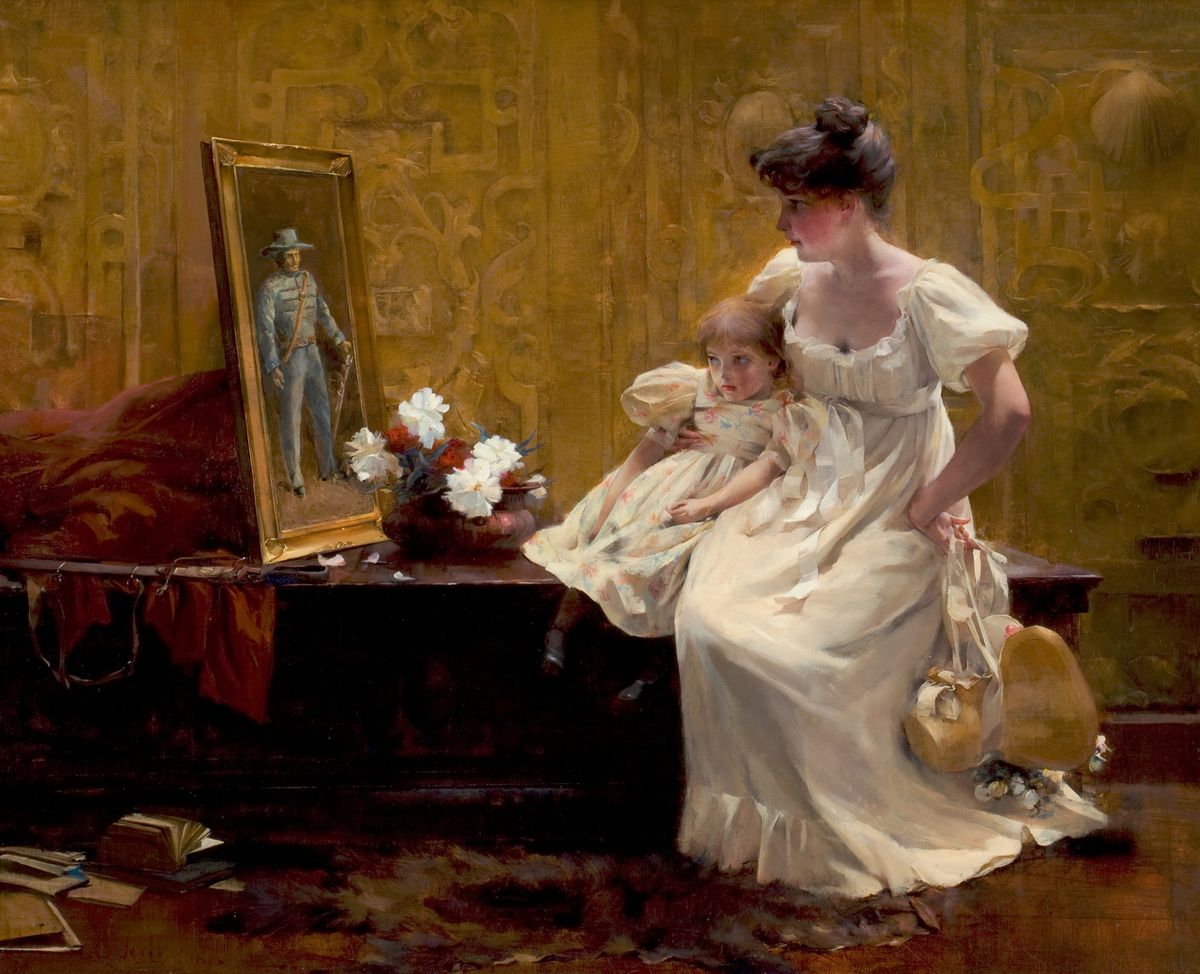 

Весна, как женщина, то радостна, то грустная…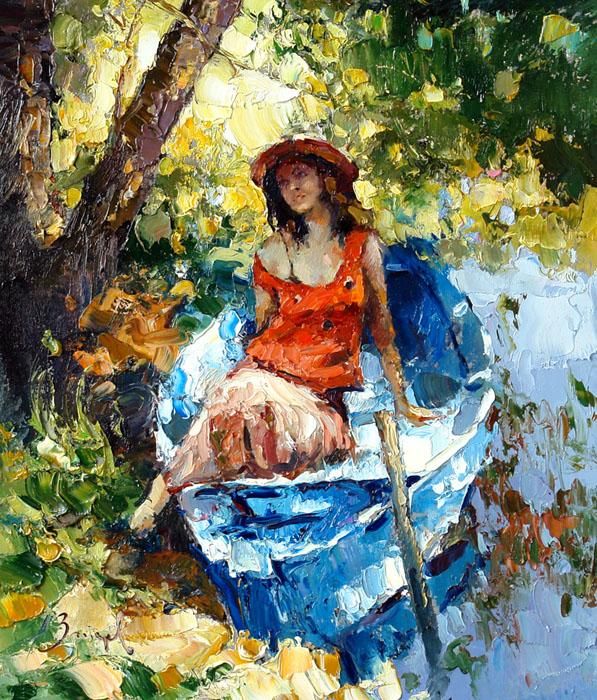 
Весна, как женщина, не хочет быть одна…
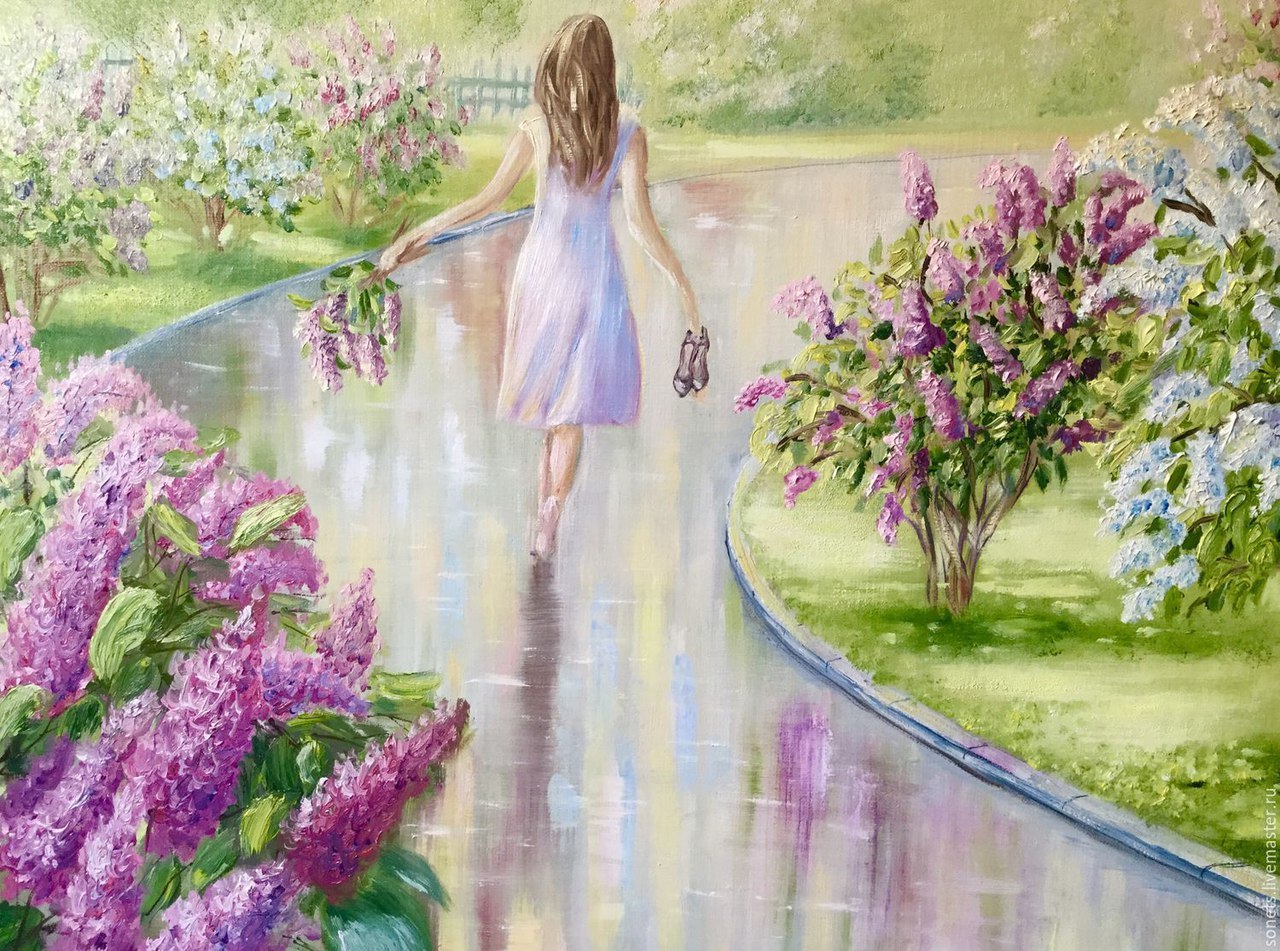 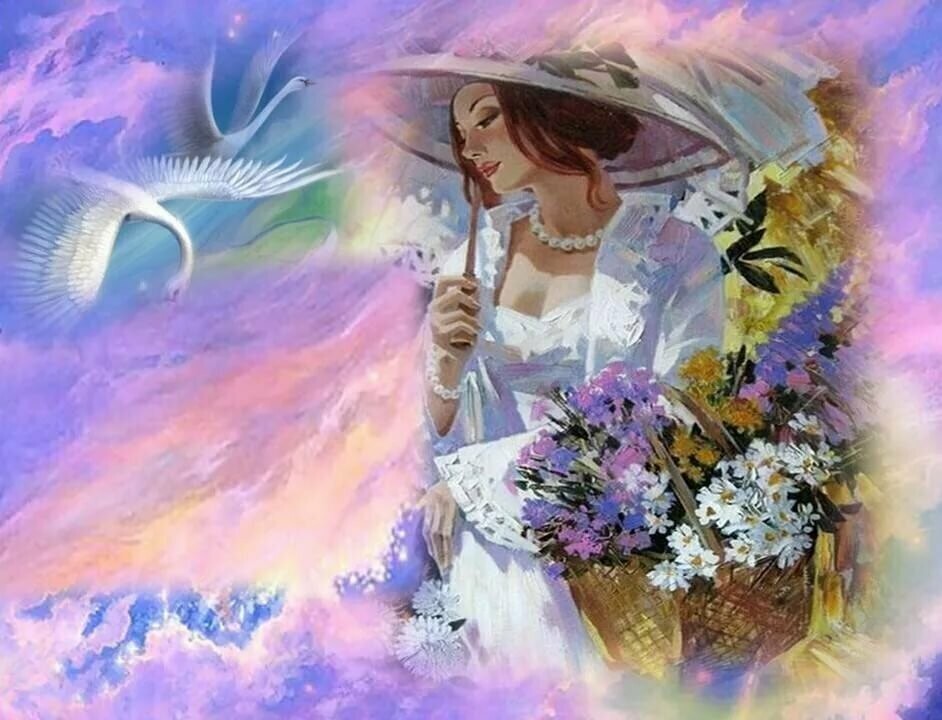 Весна, как женщина, живёт, лишь сердцем чувствуя…
Весна, как женщина… 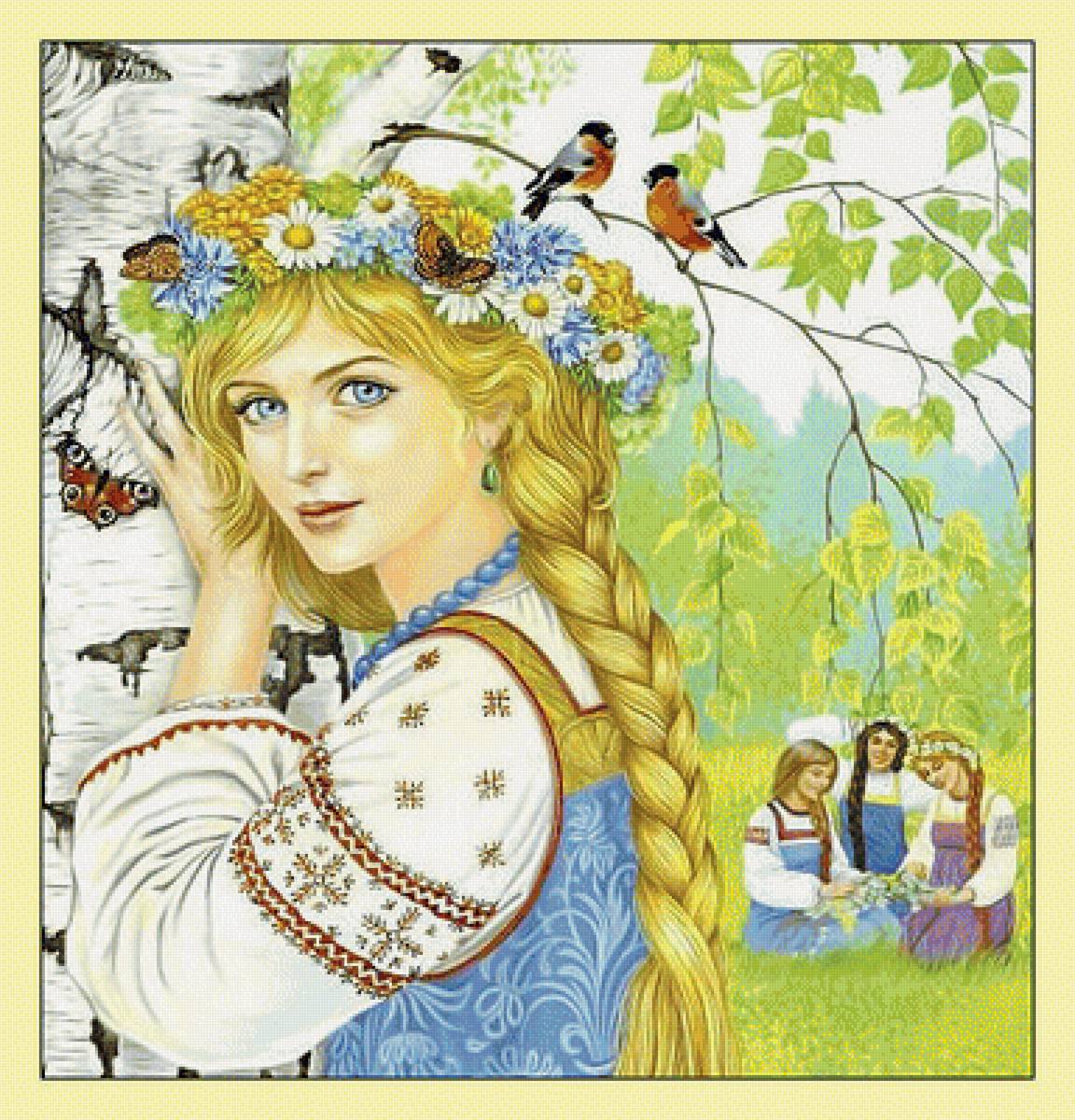 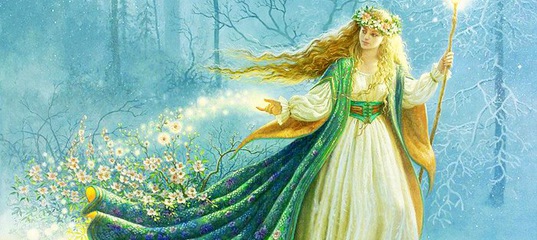 как Женщина-Весна…